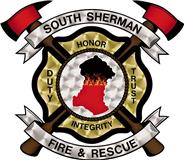 Position applying for Date of Application	Name  Last  	First		MiddleAddress Street	City	State		Zip	Telephone		E-Mail AddressDate of BirthDrivers License Number	State	ClassTraffic Convictions past Five YearsDate	Nature of Citation	OutcomeList more on separate sheet if necessary.Vehicle Crashes Past Five YearsDate	Nature of Crash	InjuryList more on separate sheet if necessary.Have you ever been denied a Driver’s License in ANY State?  ExplainHas your Driver’s License EVER been Suspended or Revoked in ANY State?  ExplainHave you EVER been convicted of a crime including a Traffic Crime?  ExplainDo you have any prior Fire or Medical Training, including Certificates?  Please list.Do you have any experience in the operation of ANY Heavy Equipment?  Please list.Do you have any experience with computers?  Please list programs.Please list any other information you would like the District to consider.List any medical conditions you have that may affect your ability to perform required duties?Employment Record and History for the past Five YearsBeginning with present or most recent job, list your work experience for the past five years.  Add additional sheets if necessary.ReferencesPlease list below Five References who are not related to you, and you have not worked forPlease attach with this applicationCurrent DMV PrintoutCopy of Drivers’ LicenseCopy of CertificationsAny supplemental pages necessary to further explainI certify that all statements in this application are true.  I understand that misrepresentation or omission of facts is cause for dismissal.  Further, it is understood and agreed upon that my involvement with the South Sherman Rural Fire Protection District as a volunteer/part-time employee is for no definite period of time and may be terminated at any time, with or without cause.  I hereby grant South Sherman Rural Fire Protection District or any AGENT acting on behalf of the South Sherman Rural Fire Protection District permission for a complete background investigation of applicant, including, but not limited to Driving Record, Criminal Record, Character References and past employment.  South Sherman Rural Fire Protection District is a Drug and Alcohol free workplace. A pre-employment/volunteer drug test may be given.  All employees, volunteers, agents of the South Sherman Rural Fire Protection District may be subject to random drug and/or alcohol testing with, or without, prior notice or reason. Refusal to take a requested drug and/or alcohol test can result in termination from the South Sherman Rural Fire Protection District.Applicant Signature_____________________________________Date_________________Applications can be mailed, faxed, e-mailed, or handed in.---------------For Department Use Only---------------Start Date: ___/____/20___Applicant Affiliation (mark all that apply) Full Time______Part Time_____Volunteer_____Background Investigation Conducted By: _________________South Sherman Fire & Rescue109 SW 2nd  ST. P.O. Box 116Grass Valley, Oregon 97029Phone: (541) 333-2525Fax:  (541) 333.2276admin@southshermanfire.comApplicationFirefighter:        Medic:  Part Time:         Volunteer:          Both:Company Name and AddressSupervisor’s Name Supervisor’s Name Company Name and AddressReason for leaving: Reason for leaving: Company Name and AddressStart   (mm/yyyy)End (mm/yyyy)Position Held:                                                               Start   (mm/yyyy)End (mm/yyyy)Company Name and AddressSupervisor’s Name Supervisor’s Name Company Name and AddressReason for leaving: Reason for leaving: Company Name and AddressStart   (mm/yyyy)End (mm/yyyy)Position Held:                                                               Start   (mm/yyyy)End (mm/yyyy)Company Name and AddressSupervisor’s Name Supervisor’s Name Company Name and AddressReason for leaving: Reason for leaving: Company Name and AddressStart   (mm/yyyy)End (mm/yyyy)Position Held:                                                               Start   (mm/yyyy)End (mm/yyyy)Company Name and AddressSupervisor’s Name Supervisor’s Name Company Name and AddressReason for leaving: Reason for leaving: Company Name and AddressStart   (mm/yyyy)End (mm/yyyy)Position Held:                                                               Start   (mm/yyyy)End (mm/yyyy)LastFirstMiddleMiddleStreetCityStateZipRelationshipYears KnownPhone NumberPhone NumberLastFirstMiddleMiddleStreetCityStateZipRelationshipYears KnownPhone NumberPhone NumberLastFirstMiddleMiddleStreetCityStateZipRelationshipYears KnownPhone NumberPhone NumberLastFirstMiddleMiddleStreetCityStateZipRelationshipYears KnownPhone NumberPhone NumberLastFirstMiddleMiddleStreetCityStateZipRelationshipYears KnownPhone NumberPhone Number